Institutional membership application form.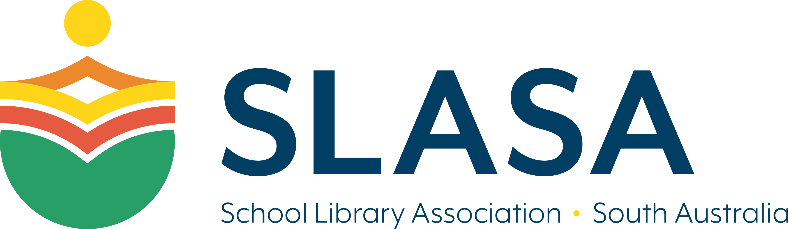 Please be aware of the following points:The main email should be accessible by other staff in the event of illness or staffing changes (e.g. library@; info@ admin@ etc) and will receive emails including:Workflow emails (Membership renewal notices (send automatically in the lead up to renewals which happen annually end of Feb), event registration confirmations, etc.) Event announcements (Advance announcements about upcoming events)Email blasts (Mass emails from administrators, newsletters, and other important notifications)The secondary email will be automatically CC’d in all emails sent to the main email including ORG access URLS. Opt in or out changes can be made by emailing us. Changes will not necessarily update the secondary email if it has an independent profile. Emails attached to the institution (Main) are NOT eligible for event registration.Invoices sent to individuals registering for an event will need to be forwarded to your finance officer manually by you. Payment options include direct transfer and online. Online payment is via PayPal. An account is not required to pay this way.InstitutionNameInstitutionAddressInstitutionSuburbInstitutionStateInstitutionPostcodeInstitutionPhone No.InstitutionMain EmailInstitutionCurrent number of students enrolledInstitutionVersion of ORG (Harvard/APA/Both)InstitutionSecond/finance email (optional)Primary ContactFirst NamePrimary ContactLast NamePrimary ContactPosition TitlePrimary ContactEmailPrimary ContactMobile No.Additional 1               (all bundles)First NameAdditional 1               (all bundles)Last NameAdditional 1               (all bundles)Position TitleAdditional 1               (all bundles)EmailAdditional 1               (all bundles)Mobile No.Additional 2  
(Med & Lrg only)First NameAdditional 2  
(Med & Lrg only)Last NameAdditional 2  
(Med & Lrg only)Position TitleAdditional 2  
(Med & Lrg only)EmailAdditional 2  
(Med & Lrg only)Mobile No.Additional 3                      (Lrg only) First NameAdditional 3                      (Lrg only) Last NameAdditional 3                      (Lrg only) Position TitleAdditional 3                      (Lrg only) EmailAdditional 3                      (Lrg only) Mobile No.Additional 4                      (Lrg only)First NameAdditional 4                      (Lrg only)Last NameAdditional 4                      (Lrg only)Position TitleAdditional 4                      (Lrg only)EmailAdditional 4                      (Lrg only)Mobile No.